« 21 »  ноября 2018г.								             № 482В целях повышения уровня благоустройства дворовых территорий многоквартирных домов в муниципальном образовании поселок Березовка Березовского района Красноярского края и включения их в муниципальную программу формирования современной сельской среды на 2018-2022 годы (далее - муниципальная программа), руководствуясь Федеральным законом от 06.10.2003 №131-ФЗ «Об общих принципах организации местного самоуправления в Российской Федерации», Приказом Минстроя России от 06.04.2017 №691/пр «Об утверждении методических рекомендаций по подготовке государственных программ субъектов Российской Федерации и муниципальных программ формирования современной городской среды в рамках реализации приоритетного проекта «Формирование комфортной городской среды» на 2018 - 2022 годы», Уставом поселка Березовка Березовского района Красноярского края, ПОСТАНОВЛЯЮ: 1. Внести в постановление администрации поселка Березовка № 418 от 04.09.2017г. следующие изменения:1.1. в подпункте 4) пункта 2.1. Порядка представления, рассмотрения и оценки предложений по включению дворовой территории в муниципальную программу формирования современной городской (сельской) среды на 2018-2022 годы (далее – Порядка) слова «проведение капитального ремонта» заменить словами «проведение капитального, текущего ремонтов»;1.2. подпункт 6) пункта 2.1. Порядка изложить в следующей редакции «наличие выбранного и реализованного в многоквартирном доме, дворовую территорию которого планируется благоустраивать, способа управления в соответствии с пунктами 2, 3 части 2 статьи 161 Жилищного кодекса Российской Федерации»;1.3. пункт 3.4. Порядка дополнить подпунктом следующего содержания  «з) паспорт благоустройства дворовой территории, составленный по итогам инвентаризации дворовой территории, проведенной в порядке, установленном постановлением Правительства Красноярского края от 18.07.2017 № 415-п»;1.4. в пункте 4.4. Порядка последний абзац исключить;1.5. Приложение к Порядку изложить в следующей редакции:Примечание: * Запрашивается органом местного самоуправления в рамках межведомственного взаимодействия.** Подтверждается копией протокола общего собрания собственников помещений многоквартирного дома.В случае если решение об избрании совета многоквартирного дома собственниками помещений не принято или соответствующее решение не реализовано, и такое решение принято на общем собрании, которое было созвано органом местного самоуправления - количество баллов составляет 2.*** При уровне оплаты за жилое помещение и коммунальные услуги  ниже среднего по муниципальному образованию комиссия отклоняет такие предложения для включения в муниципальную программу  отбора.  2. Общественной комиссии рекомендовать при рассмотрении и оценки предложений по включению дворовой территории в муниципальную программу формирования современной городской (сельской) среды на 2018-2022 годы, руководствоваться вышеуказанными изменениями.3. Контроль за исполнением настоящего постановления возложить на председателя общественной комиссии А.А. Кузнецова.4. Настоящее постановление вступает в силу со дня его подписания и подлежит официальному опубликованию в газете «Пригород».Глава поселка Березовка						С.А.Суслов 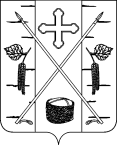 АДМИНИСТРАЦИЯ ПОСЕЛКА БЕРЕЗОВКАБЕРЕЗОВСКОГО РАЙОНА КРАСНОЯРСКОГО КРАЯПОСТАНОВЛЕНИЕп. БерезовкаО внесении изменений в постановление администрации поселка Березовка № 418 от 04.09.2017г. «Об утверждении Порядка представления, рассмотрения и оценки предложений по включению дворовой территории в муниципальную программу формирования современной городской (сельской) среды на 2018-2022 годы» № Критерии отбораБаллыТехнические критерииТехнические критерииТехнические критерии1Срок ввода в эксплуатацию многоквартирного домаот 10 до 15 летот 16 до 25 летот 26 до 35 летсвыше 35 лет13562Комплексные работы Не выполняются – 0Выполняются от 2 до 52.1Выполнение работ по текущему ремонту общего имущества многоквартирного дома (при наличии протокола общего собрания собственников помещений о направлении расходования средств на цели текущего ремонта и об определении видов работ по текущему ремонту)22.2Выполнение работ по капитальному ремонту общего имущества многоквартирного дома ранее сроков, утвержденных региональной программой капитального ремонта общего имущества в многоквартирных домах, расположенных на территории Красноярского края(при наличии протокола общего собрания собственников о проведении капитального ремонта общего имущества многоквартирного дома ранее сроков, утвержденных региональной программой капитального ремонта)53Закрепление ответственности за содержанием придомовой территорииОтсутствует – 0 Обеспечено закрепление - 63.1В отношении земельных участков, которые образуют дворовую территорию многоквартирного дома, проведен государственный кадастровый учет, и земельные участки переданы в общую долевую собственность собственников помещений в многоквартирном доме либо предоставлены для размещения объектов благоустройства в соответствии с постановлением Правительства Российской Федерации от 03.12.2014 № 13006Организационные критерииОрганизационные критерииОрганизационные критерии5Доля голосов собственников, принявших участие в голосовании по вопросам повестки общего собрания собственников помещений67% - 570% - 680% - 790% - 8100%- 96Участие собственников в благоустройстве территории за последние пять лет (проведение субботников, участие в конкурсах на лучший двор,  разбивка клумб и т.п.)до 10 баллов7Избрание и деятельность совета многоквартирного дома согласно ст. 161.1 Жилищного кодекса РФ **2 - избрание10 - деятельность8В многоквартирном доме выбран и реализован способ управления  товарищество собственников жилья (жилищный кооператив или иной специализированный потребительский кооператив)39Количество квартир в домах, прилегающих к дворовой территории:до 50от 51 до 100от 101 до 150от 151 до 200свыше 2012 345710Собственники помещений в многоквартирном доме приняли решение о проведении работ по благоустройству дворовой территории:по минимальному перечню работпо минимальному и дополнительному перечням работ35Финансовые критерииФинансовые критерииФинансовые критерии10Доля финансового участия собственников помещений по минимальному перечню работ2% - 0 более 3% - 3 более 5% - 5 11Доля финансового участия собственников помещений по дополнительному перечню работ20% - 0 балловболее 20% - 1 балловболее 30% - 3 баллов12Наличие принятого решения по доли финансового участия иных заинтересованных лиц (спонсоры)балльная оценка  соответствует округленному до целого числа значению  процента софинансирования13Уровень оплаты за жилое помещение и коммунальные услуги в зависимости от среднего уровня оплаты за жилое помещение коммунальные услуги по муниципальному образованию ***средний по МО  - 0выше среднего на 0,1%  - 1выше среднего на 0,2 % - 2выше среднего на 0,3%  -3